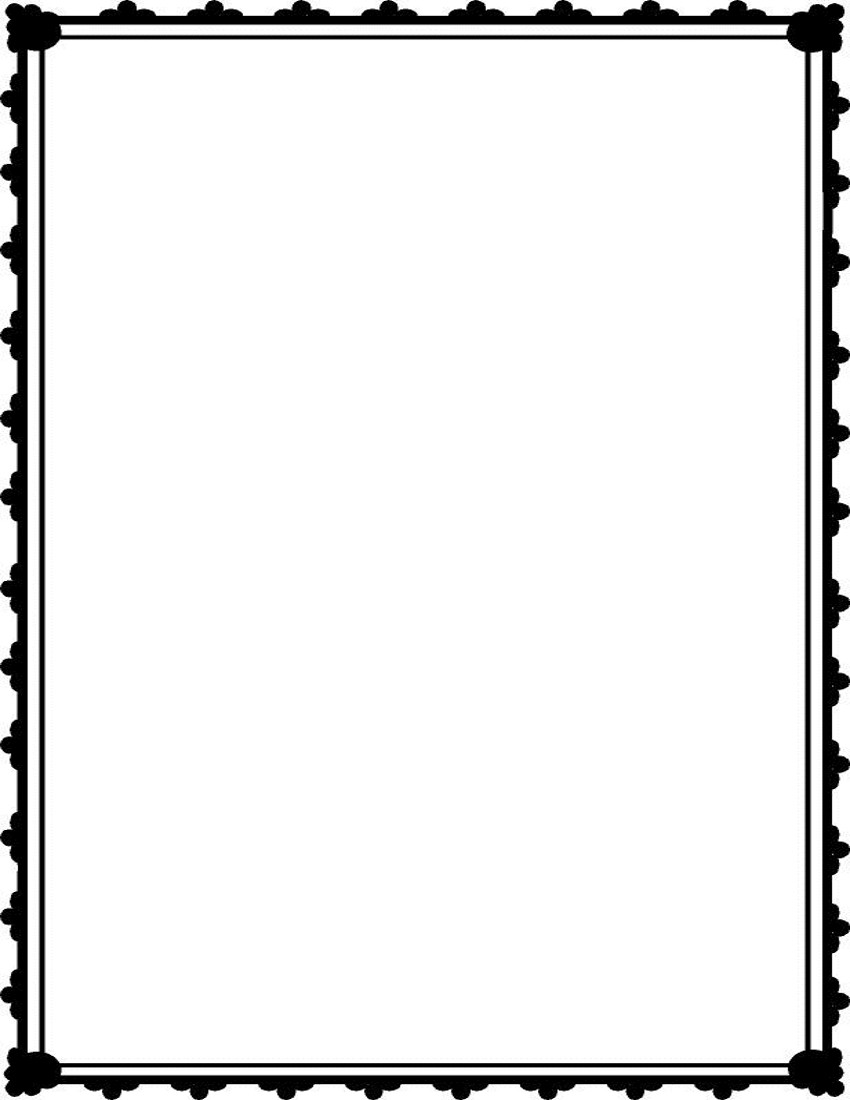 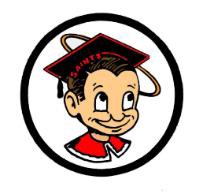 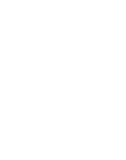     Bulletin for Wednesday, November 8, 2017GENERALAttention all students who are interested in the military and need to take the ASVAB  test, please see Ms. Washington in the Career Center to register for the upcoming examination on November 27th.Students who may be interested in attending a trade school or learning trade skills following graduation please see Ms. Washington in the Career Center for an opportunity to learn more about the Center for Employment Training.  They are offering a special orientation and training just for our Santa Maria High students.Students: want to see more positive changes in your school and community?  Then come to the Youth Empowerment Conference this Friday at SMHS from 9:00 am - 4:30 pm.  There will be free food, prizes, art competitions, a live DJ, a lowrider bike show and great workshops about hip hop, traditional music, ethnic and gender studies, self-defense, and much more.  Students from SMHS, PV, Righetti, and Delta are all welcome to attend. To attend you will need a permission slip and can stop by the Community Liaisons office in the Admin Bldg. room 122.All students attending the Cal Poly partner day, please be sure to turn in your liability sheets to Ms. Washington and pick up your pre-arrangement form.Seniors, did you participate in the senior catalog fundraiser?  If so, stop by room 609 next Monday after school to pick up your product.Seniors, this Thursday we will be hosting our last Cash for College event of the year.  If you have not yet completed your application you need to be in attendance.  Cash for College is this Thursday in the MMLC from 3:00 p.m.-7:00 p.m.  Attention staff and students.  There will be a fundraiser at Chipotle on Tuesday November 14th, from 4:00 p.m. - 8:00 p.m.!  Come help your school out, and eat some delicious and healthy food in the process.  All you have to do is bring a flyer, show a picture of the flyer, and let the cashier know you're there for the fundraiser, and you're all set.  Flyers will be around campus, online, and in person in room 411.  Support your school by eating!  Next Tuesday from 4:00 p.m. – 8:00 p.m. at the chipotle on Betteravia.CLUBSAttention Auto Club, today’s meeting is mandatory. The meeting is at 3:00 pm in the Auto Shop.  Again, this meeting is mandatory. All members shall attend.  The BSU (Black Student Union) meets Thursday at lunch in the Career Center.  Come by for pizza as we continuing planning for our upcoming fundraisers.  Bring a friend.Robotics Club meeting today after school in room 240. Bring your Arduinos we’re starting the next competition.The Close Up Washington DC club will meet at lunch today in room 640Attention SOMOS members, we have an important meeting today, Wednesday, at lunch in room 359.  Atencion miembros de SOMOS, hoy, miercoles, tendremos una junta especial en la hora del almuerzo en el salon 359.All you can eat breakfast at Applebee's for only $10! Pancakes, eggs, potatoes, and sausage served by members of the Saints Band. This Sunday from 8-10 A.M. only. Help send the Saints Band to Washington, D.C, by purchasing a ticket from a band student or Ms. Quart in room 106 today!Mandatory Key Club meeting, TODAY at lunch in room 355.  Fall Rally at Six Flags is this weekend.  We need all members to attend this very important meeting.CE’ENI (pronounced: ce-nee) will be meeting tomorrow at lunch in room 234. Come join our club and bring a friend. Everyone is welcome!  CE’ENI tendrá reunión manana durante la hora del almuerzo en al salón 234. Ven y conoce nuestro grupo y trae a tus amigas/os. ¡Todos son bienvenidos!Students and staff the holiday season has started and it is time to show your giving spirit! CSF will be hosting its annual Can Food Drive, it will run until November 17th. Boxes have been sent out, but if any classroom would like a collection box please email or call Ms. Gonzalez in room 621. You can also stop by room 621 to leave any donations. CSF thanks you in advance for your generosity.GSA Club: Don't forget to attend our weekly meeting TODAY at lunch in Ms. Goldin's room 221. New members are always welcome!Yes Club:  There will be a meeting today at lunch in room 353.  Come by and meet some new friends and learn how you can say “Yes” to life!SPORTS1st Football CIF SS D12 Playoff Game: SMHS vs Carpenteria @ SMHS 7:30 pm. in the Dave Boyd Stadium.  Please come out Friday night and support our varsity team.  Admission for ALL students and children is $5.00 and $10.00 for adults.  Our awesome Saint Band will be performing, too! See you there!TENNIS!  The girl’s tennis team will hold a meeting after school on Tuesday, November 7th.  The boy’s tennis team will hold their meeting after school next Wednesday, November 8th.  Both meetings will be held in room 531.  Anyone interested in playing tennis may see Coach Dolan in room 531 for the upcoming boy’s season.Santa Maria High School - Go, Saints!